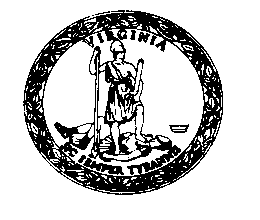 COMMONWEALTH OF VIRGINIADEPARTMENT OF EDUCATIONPRIVATE SCHOOLS FOR STUDENTS WITH DISABILITIESP. O. Box 2120Richmond, Virginia 23218-2120Fax Number:  804-371-8796NOTICE OF A COMPLAINT FILED WITH CHILD PROTECTIVE SERVICES (CPS)Effective July 1, 2012, mandated reporters are required to report as soon as possible, but no later than 24 hours after having a suspicion of a reportable offense.  The toll-free child abuse and neglect hotline is 1-800-552-7096. This notice must be completed and submitted to the Virginia Department of Education in the types of situations described below. (8VAC20-671-690) CURRENT SCHOOL INFORMATIONName of School:	      	Name of person filing this notice:		     Physical Address: 	     	Phone number of notice filer: 		     Telephone Number:	     	Fax Number of notice filer: 		     	______________________________________________________________________________SCHOOL REPORTED COMPLAINTS The school has made a CPS complaint regarding an incident that occurred in the school setting or during school-sponsored activities by student(s) or school staff.	Attach the schools reporting form to include the following information: The date and time the suspected abuse or neglect occurred. A description of the suspected abuse or neglect. Action taken as a result of the suspected abuse or neglect. The name of the person who made the report to CPS. The name of the person to whom the report was made at the local CPS unit.  Virginia Department of Social Services contacts the school regarding an alleged incident that occurred in the school setting or during school-sponsored activities.When was the school informed by a CPS worker that a complaint had been filed? 	     	Name of the locality conducting the investigation.		      Name of CPS worker assigned to the case:           Telephone Number 		     List of students (name and age) named in the allegation. 		     Name of the alleged perpetrator(s). Identify if this is a staff member or student. 	     Nature of the allegation (attach additional information need). 		     	Notifications:					Parents or legal guardians:		Date:       		Time:	     				Placing agency:			Date:       		Time:	     				Virginia Department of Education	Date:       		Time:	     			Police /Sherriff (if warranted)	Date:       		Time:	     			Other: _     ________		Date:       		Time:	     Submit to the department a copy of the internal investigation and CPS findings. Submitted By:Name of Authorized School Official:       	Title:		      Signature of Authorized School Official:_________________________	Date:		      For Official Use Only	Received by: _________________________________________________ 	Date: ______________Signature of VDOE Specialist:____________________________________	Date: ______________Date of Site Visit (if required)_______ Date of Internal Investigation by the school:_________________Date of CPS initial investigation:____ Finding:_______________________________________________NotesResource LinksVirginia Department of Education - Superintendent’s Memo #182-12 (July 27, 2012). http://www.doe.virginia.gov/administrators/superintendents_memos/2012/182-12.shtmlVirginia Department of Social Services: Child Protective Services Unit Information http://www.dss.virginia.gov/family/cps/index2.cgiMandated Reporters: Includes, but is not limited to: teachers or other persons employed in a public or private school, mental health professionals, counselors and nurses. A Guide for Mandated Reporters in Recognizing and Reporting Child Abuse http://www.dss.virginia.gov/files/division/dfs/cps/intro_page/mandated_reporters/resources_guidance/A_Guide_to_Mandated_Reporters.pdf